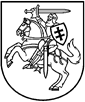 LIETUVOS RESPUBLIKOS APLINKOS MINISTRASĮSAKYMASDĖL LIETUVOS RESPUBLIKOS APLINKOS MINISTRO 2014 M. SPALIO 24 D. ĮSAKYMO NR. D1-854 „DĖL APLINKOSAUGINIŲ MOKESČIŲ KONTROLĖS INFORMACINĖS SISTEMOS NUOSTATŲ PATVIRTINIMO“ PAKEITIMO2018 m. rugsėjo 27 d. Nr. D1-856VilniusPakeičiu Lietuvos Respublikos aplinkos ministro 2014 m. spalio 24 d. įsakymą Nr. D1- 854 „Dėl aplinkosauginių mokesčių kontrolės informacinės sistemos nuostatų patvirtinimo“:1.  Pakeičiu 2 punktą ir jį išdėstau taip:„2. Pavedu Aplinkos apsaugos departamentui prie Aplinkos ministerijos paskirti Aplinkosauginių mokesčių kontrolės informacinės sistemos saugos įgaliotinį, duomenų valdymo įgaliotinį ir administratorių.“2. Pakeičiu nurodytuoju įsakymu patvirtintus Aplinkosauginių mokesčių kontrolės informacinės sistemos nuostatus:2.1. pakeičiu 25.4 papunktį ir jį išdėstau taip:„25.4. visi asmens duomenys teikiami ir tvarkomi vadovaujantis Lietuvos Respublikos asmens duomenų teisinės apsaugos įstatymo nuostatomis ir 2016 m. balandžio 27 d. Europos Parlamento ir Tarybos reglamentu (ES) 2016/679 dėl fizinių asmenų apsaugos tvarkant asmens duomenis ir dėl laisvo tokių duomenų judėjimo ir kuriuo panaikinama Direktyva 95/46/EB (toliau – Bendrasis duomenų apsaugos reglamentas) (OL 2016 L 119, p. 1);“2.2. pakeičiu 33 punktą ir jį išdėstau taip:„33. IKS tvarkomų asmens duomenų saugumas užtikrinamas vadovaujantis Bendruoju duomenų apsaugos reglamentu.“;2.3 pakeičiu 40 punktą ir jį išdėstau taip:„40. Asmens, kurio duomenys įrašyti IKS, teisės, susijusios su informavimu apie jo asmens duomenų tvarkymą, supažindinimu su tvarkomais savo asmens dokumentais ir reikalavimu ištaisyti, sunaikinti, savo asmens duomenis arba sustabdyti, išskyrus saugojimą, savo asmens duomenų tvarkymo veiksmus, kai duomenys tvarkomi nesilaikant Lietuvos Respublikos asmens duomenų teisinės apsaugos įstatymo ir kitų įstatymų nuostatų, įgyvendinamos vadovaujantis Lietuvos Respublikos asmens duomenų teisinės apsaugos įstatymu ir Bendruoju duomenų apsaugos reglamentu.“Aplinkos ministras					Kęstutis NavickasSUDERINTA			SUDERINTAInformacinės plėtros komiteto prie		Valstybinės mokesčių inspekcijos prieLietuvos Respublikos			Lietuvos Respublikos finansų ministerijossusisiekimo ministerijos			2018-08-29 raštu Nr. (1.18-31-4 E)RM-308502018-08-29 raštu Nr. S-689		SUDERINTAValstybinės duomenų apsaugos inspekcijos 2018-08-29 raštu Nr. 2R-4928 (3.2.E)